TURISTIČKA ZAJEDNICA OPĆINE FAŽANA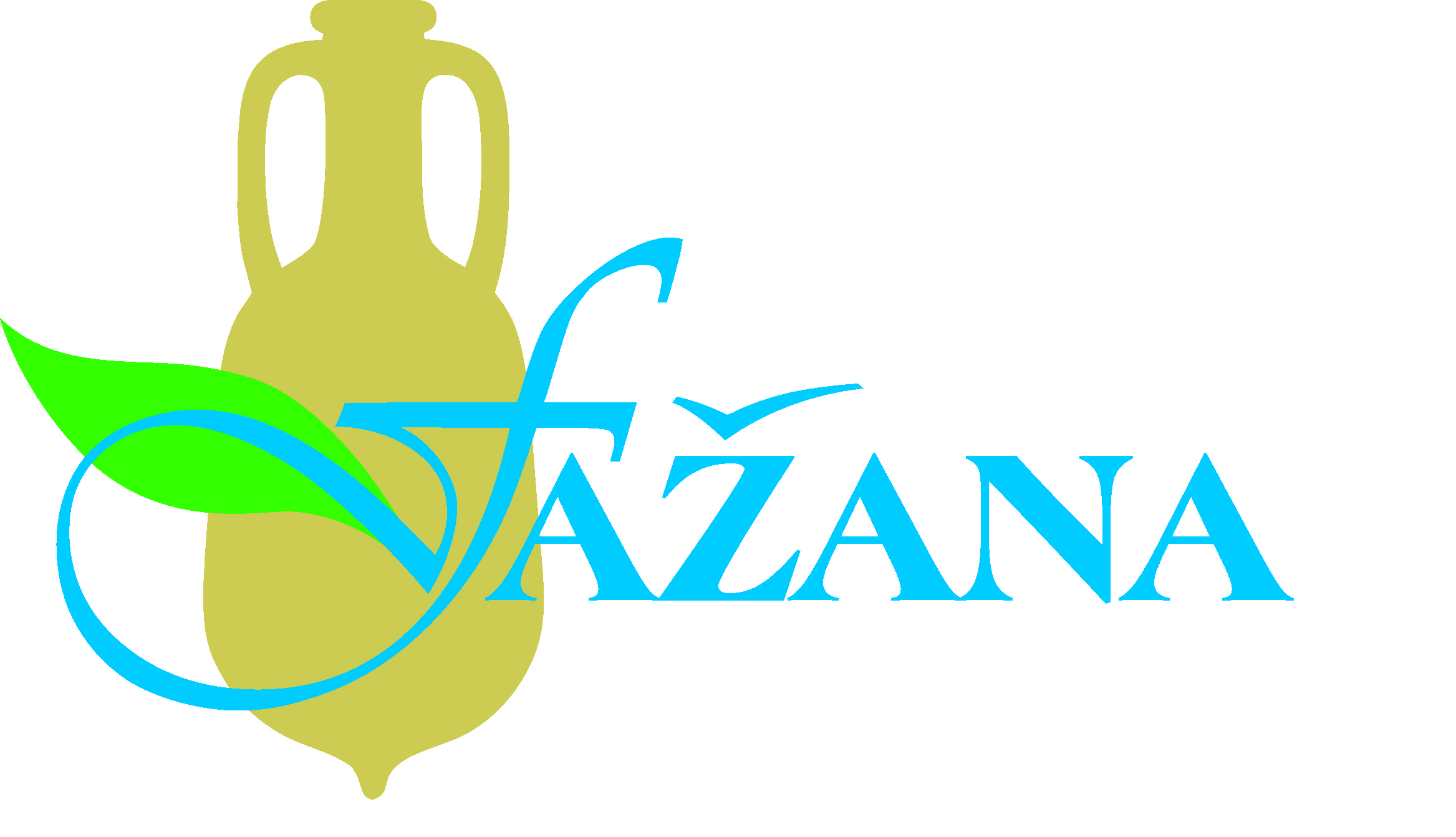 ENTE TURISTICO DEL COMUNE DI FASANA43.  Istarske divizije 8, 52212 Fažana, Hrvatska    tel.+385(0)52383727     fax. +385(0)52383728  e-mail: info@infofazana.hr          www.infofazana.hrOBRAZAC ZA PREDLAGANJE PROGRAMA I ZAHTJEV ZA NOVČANU POTPORU PROGRAMIMA KOJI ĆE SE ODRŽAVATI U 2024. GODINI NA PODRUČJU OPĆINE FAŽANA1. VAŽNE NAPOMENE: 1.  Uz Zahtjev je potrebno priložiti cjelokupnu dokumentaciju navedenu u Javnom pozivu i detaljan sadržaj programa.2. Kandidature s nepotpunom dokumentacijom i nepotpuno ispunjenim ZAHTJEVOM  neće se razmatrati.2. OBVEZE PREDLAGATELJA:	2. 1. sklopiti Ugovor o suradnji s TZO Fažana	2. 2. dostaviti TZO Fažane pismeno izvješće o događanju s posebnim naglaskom na broj                     sudionika i posjetitelja 	2. 3. na vidljivom mjestu postaviti odgovarajuće znakovlje TZO Fažane 	2. 4. cjelokupnu dokumentaciju (za sve prethodno navedeno pod 2.1., 2.2., 2.3.) 	       dostaviti u TZO Fažana u roku od 8 dana od završetka događanja kao i ispuniti sve       druge  obveze koje će biti uvjetovane Ugovorom o suradnji od strane TZO Fažana.Ukoliko gore navedene obveze ne budu ispunjene kao i sve preuzete obveze iz Ugovora,  budući zahtjevi  neće biti razmatrani.Rok za podnošenje prijava je do 6.10.2023.  godine.1. Osnovni podatci o predlagatelju1. Osnovni podatci o predlagatelju1. Osnovni podatci o predlagatelju1. Osnovni podatci o predlagatelju1. Osnovni podatci o predlagateljuNaziv programaPredlagateljPravni status predlagateljaOIB predlagateljaOdgovorna osoba(ime, prezime i funkcija)Adresa/sjedište predlagatelja Telefon/telefaks predlagateljaE-mail predlagateljaOsoba za kontakt za realizaciju (ime, prezime, funkcija, broj telefona)Poslovna banka predlagateljaIBAN žiro računa predlagatelja2. Podatci o programu Ukoliko predlagatelj  prijavljuje više programa, za svaki program mora  popuniti zaseban obrazac)2. Podatci o programu Ukoliko predlagatelj  prijavljuje više programa, za svaki program mora  popuniti zaseban obrazac)2. Podatci o programu Ukoliko predlagatelj  prijavljuje više programa, za svaki program mora  popuniti zaseban obrazac)2. Podatci o programu Ukoliko predlagatelj  prijavljuje više programa, za svaki program mora  popuniti zaseban obrazac)2. Podatci o programu Ukoliko predlagatelj  prijavljuje više programa, za svaki program mora  popuniti zaseban obrazac)Kratki opis programaDopuna postojećeg programaPrijedlog novog sadržajaDopuna postojećeg programaPrijedlog novog sadržajaKratki opis programaSvrhaprogramaSvrhaprogramaKratki opis programaOpis programa (aktivnosti, broj sudionika u izvođenju i dr.)Opis programa (aktivnosti, broj sudionika u izvođenju i dr.)Kratki opis programaVrijeme i mjesto (lokacija na području Općine Fažana) realizacije programaVrijeme i mjesto (lokacija na području Općine Fažana) realizacije programaKratki opis programaPredviđene promidžbene aktivnostiPredviđene promidžbene aktivnostiUkupan iznos potrebnih sredstava za realizaciju programa u €Traženi  ukupan  iznos potpore od Turističke zajednice Općine Fažana u € (uključujući PDV, odnosno sve naknade po osnovu autorskog ili ugovora o djelu)3. Financijski plan /plan troškova programa3. Financijski plan /plan troškova programa3. Financijski plan /plan troškova programa3. Financijski plan /plan troškova programa3. Financijski plan /plan troškova programaVrsta i sadržaj troškaVrsta i sadržaj troškaIznos u €Iznos u €UKUPNI TROŠKOVI REALIZACIJE PROGRAMAUKUPNI TROŠKOVI REALIZACIJE PROGRAMA4. Izvori financiranja programa - iznos u €4. Izvori financiranja programa - iznos u €4. Izvori financiranja programa - iznos u €4. Izvori financiranja programa - iznos u €Vlastita sredstva predlagatelja programaUložena sredstvaostalih subjekata         mimo TZO Fažana       (navesti kojih i iznose)Uložena sredstvaostalih subjekata         mimo TZO Fažana       (navesti kojih i iznose)Uložena sredstvaostalih subjekata         mimo TZO Fažana       (navesti kojih i iznose)Uložena sredstvaostalih subjekata         mimo TZO Fažana       (navesti kojih i iznose)Uložena sredstvaostalih subjekata         mimo TZO Fažana       (navesti kojih i iznose)Mjesto i datumPečat i potpis odgovorne osobePečat i potpis odgovorne osobePečat i potpis odgovorne osobe